Matériel recherché  :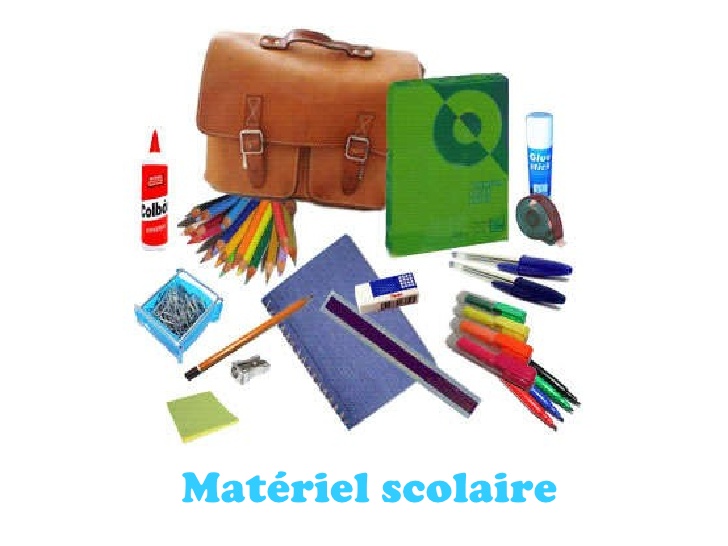 Plumiers, cartables, sacs de sport …Classeurs, cahiers …Stylo, bics,  marqueurs, crayons …Gommes, taille – crayons ...Lattes, équerres, compas …Jouets & jeux de société (avec règles du jeu en portugais)Vélos d’enfants & d’adolescents,  trottinettes …Bureaux, chaises, …Tableaux, craies …Comme les enfants parlent le portugais, pas de livres en français.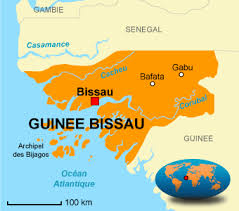 L’école « Bornival »se trouve à Titi (Guinée Bissau)« On trouve en Afrique de l’Ouest, en Guinée-Bissau, dans le village de Titi une école de… Bornival. Comme le hameau de Nivelles, donc. Cette école accueille une vingtaine d’enfants. « Il s’agit surtout d’une garderie. Pendant que leurs proches travaillent dans les champs ou ailleurs, les enfants sont pris en charge. Beaucoup d’entre eux sont orphelins », indique la Nivelloise Jabu Mane. Cette mère de famille d’origine africaine a mis sur pied, en 2004 une association nommée AMD Quinara. L’école « Bornival »se trouve à Titi (Guinée Bissau)« On trouve en Afrique de l’Ouest, en Guinée-Bissau, dans le village de Titi une école de… Bornival. Comme le hameau de Nivelles, donc. Cette école accueille une vingtaine d’enfants. « Il s’agit surtout d’une garderie. Pendant que leurs proches travaillent dans les champs ou ailleurs, les enfants sont pris en charge. Beaucoup d’entre eux sont orphelins », indique la Nivelloise Jabu Mane. Cette mère de famille d’origine africaine a mis sur pied, en 2004 une association nommée AMD Quinara. L’école « Bornival »se trouve à Titi (Guinée Bissau)« On trouve en Afrique de l’Ouest, en Guinée-Bissau, dans le village de Titi une école de… Bornival. Comme le hameau de Nivelles, donc. Cette école accueille une vingtaine d’enfants. « Il s’agit surtout d’une garderie. Pendant que leurs proches travaillent dans les champs ou ailleurs, les enfants sont pris en charge. Beaucoup d’entre eux sont orphelins », indique la Nivelloise Jabu Mane. Cette mère de famille d’origine africaine a mis sur pied, en 2004 une association nommée AMD Quinara. « Un jour, je suis partie en Gambie avec une amie pour apporter des vêtements, des jouets et d’autres articles que nous avions récoltés. Je me souviens encore du visage heureux d’un enfant à qui j’offrais une poupée. C’était la première fois qu’il en voyait une. Cet épisode a été un déclencheur. J’ai alors décidé de former une association pour aider les autres dans mon pays. Et surtout, fournir de quoi manger et apporter un peu de joie aux enfants. C’est ma préoccupation principale. »http://www.lavenir.net/cnt/DMF20120117_00106050, 17 janvier 2012Si vous n’avez pas de matériel à offrir, vous pouvez soutenir l’ASBL Quinara en aidant au financement du container.  IBAN BE 13 000 – 32541 95 - 39« Un jour, je suis partie en Gambie avec une amie pour apporter des vêtements, des jouets et d’autres articles que nous avions récoltés. Je me souviens encore du visage heureux d’un enfant à qui j’offrais une poupée. C’était la première fois qu’il en voyait une. Cet épisode a été un déclencheur. J’ai alors décidé de former une association pour aider les autres dans mon pays. Et surtout, fournir de quoi manger et apporter un peu de joie aux enfants. C’est ma préoccupation principale. »http://www.lavenir.net/cnt/DMF20120117_00106050, 17 janvier 2012Si vous n’avez pas de matériel à offrir, vous pouvez soutenir l’ASBL Quinara en aidant au financement du container.  IBAN BE 13 000 – 32541 95 - 39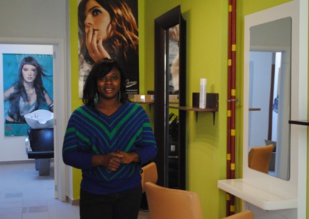 AMD Quinara, c’est aussi :Le salon de coiffure solidaire rue Sainte Anne, 21  à Nivelles Coiffure Quinara067 410 7440466 135 633 www.amdquinara.beLes revenus du salon de Nivelles financent l’école « Bornival » de TitiAMD Quinara, c’est aussi :Le salon de coiffure solidaire rue Sainte Anne, 21  à Nivelles Coiffure Quinara067 410 7440466 135 633 www.amdquinara.beLes revenus du salon de Nivelles financent l’école « Bornival » de Titi